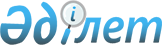 О социальной поддержке отдельных категорий граждан района на 2011 год
					
			Утративший силу
			
			
		
					Постановление акимата Щербактинского района Павлодарской области от 14 февраля 2011 года N 57/1. Зарегистрировано Управлением юстиции Щербактинского района Павлодарской области 03 марта 2011 года N 12-13-122. Утратило силу в связи с истечением срока действия (письмо руководителя аппарата акима Щербактинского района Павлодарской области от 27 сентября 2013 года N 35/01-17/820)      Сноска. Утратило силу в связи с истечением срока действия (письмо руководителя аппарата акима Щербактинского района Павлодарской области от 27.09.2013 N 35/01-17/820).

      На основании подпункта 14) пункта 1 статьи 31 Закона Республики Казахстан от 23 января 2001 года "О местном государственном управлении и самоуправлении в Республике Казахстан", акимат района ПОСТАНОВЛЯЕТ:



      1. Утвердить прилагаемую Инструкцию по предоставлению и размерам социальных выплат отдельным категориям граждан района (далее Инструкция).



      2. Государственному учреждению "Отдел финансов Щербактинского района" обеспечить своевременное финансирование социальных выплат.



      3. Настоящее постановление вводится в действие по истечении десяти календарных дней после дня его первого официального опубликования и распространяется на правоотношения, возникшие с 1 января 2011 года.



      4. Контроль за выполнением данного постановления возложить на исполняющую обязанности заместителя акима района Калыбаеву Бахтылы Каирбековну.      Аким района                                С. Смагулов

Утверждена       

постановлением акимата    

Щербактинского района     

N 57/1 от 14 февраля 2011 года Инструкция назначения социальных выплат

отдельным категориям граждан

      1. Настоящая инструкция детализирует условия предоставления социальных выплат отдельным категориям граждан района по решениям местных представительных органов в соответствии с Законом Республики Казахстан от 28 апреля 1995 года "О льготах и социальной защите участников, инвалидов Великой Отечественной войны и лиц, приравненных к ним", Закона Республики Казахстан от 13 апреля 2005 года "О социальной защите инвалидов в Республике Казахстан", постановлением  Правительства Республики Казахстан от 20 июля 2005 года N 754 "О некоторых вопросах реабилитации инвалидов".



      2. Категория граждан, имеющих право на социальные выплаты и виды социальных выплат:

      1) участники и инвалиды Великой Отечественной войны, подарочные наборы ко Дню Победы, ежемесячные выплаты на приобретение лекарств, ежемесячно возмещение затрат по коммунальным услугам;

      2) подарочные наборы вдовам, погибших военнослужащих, не вступивших в повторный брак ко Дню Победы, ежемесячно возмещение затрат по коммунальным услугам;

      3) единовременная выплата участникам военных событий в Корее ко Дню Победы и для поездки ветеранов войны и труда на экскурсии в г.Астана в течение 15 календарных дней со дня подачи заявления;

      4) единовременная выплата лицам, принимавшим участие в боевых действиях в Афганистане, участникам ликвидации последствий аварии на Чернобыльской атомной станции 1988 - 1989 годах ко Дню Победы, ежемесячно возмещение затрат по коммунальным услугам до 20 числа текущего месяца;

      5) ежеквартальная материальная помощь, на оздоровление лицам, принимавшим участие в боевых действиях в Афганистане и участникам ликвидации последствий аварии на Чернобыльской атомной станции 1988 - 1989 годах до 20 числа последнего месяца текущего квартала;

      6) единовременная выплата лицам, принимавшим участие в боевых действиях в Афганистане, участникам ликвидации последствий аварии на Чернобыльской атомной станции 1988 - 1989 годах, на зубопротезирование в течение 15 календарных дней с момента подачи заявления;

      7) одиноким, не имеющим семьи, родственников, близких и одиноко проживающим пенсионерам ежеквартально возмещение затрат по коммунальным услугам до 20 числа последнего месяца текущего квартала;

      8) лицам, имеющим знак "Житель блокадного Ленинграда", ежемесячно возмещение затрат по коммунальным услугам до 20 числа текущего месяца;

      9) бывшим узникам концлагерей ежемесячно возмещение затрат по коммунальным услугам до 20 числа текущего месяца;

      10) пенсионерам с минимальной пенсией ежеквартально возмещение затрат по коммунальным услугам до 20 числа последнего месяца текущего квартала;

      11) студенты, обучающиеся в высших учебных заведениях области из малообеспеченных семей, доход которых на одного члена семьи не превышает установленной по области величины прожиточного минимума, оплата стоимости обучения, ежемесячная помощь на проезд, проживание и питание;

      12) обучение в высшем учебном заведении, по интерну по специальностям врач-хирург или врач-отоларинголог, оплата стоимости обучения;

      13) отдельным категориям граждан материальная помощь для приобретения топлива и оказание помощи по личным заявлениям:

      получателям государственной адресной социальной помощи;

      получателям государственного детского пособия;

      многодетным семьям, имеющим 4-х и более детей;

      участникам и инвалидам Великой Отечественной войны и лицам, приравненным к ним;

      инвалидам и семьям, имеющим детей-инвалидов;

      безработным, состоящим на учете в отделе занятости;

      больным онкозаболеванием и тубзаболеванием;

      семьям, проживающим ниже прожиточного минимума;

      14) пенсионерам незакрепленным за организациями, единовременная помощь ко Дню пожилых людей;

      15) инвалиды, единовременная помощь ко дню инвалида;

      16) детям–инвалидам, единовременная помощь ко дню инвалида;

      17) ежемесячная помощь матерям, имеющим детей больных церебральным параличом;

      18) больные тубзаболеванием, ежемесячная социальная помощь, единовременная помощь на проезд и питание амбулаторных туббольных в течение 15 календарных дней после предоставления списков;

      19) больные онкозаболеванием, единовременная помощь на лечение в течение 15 календарных дней с момента подачи заявления;

      20) лица, освободившиеся из мест лишения свободы, единовременная материальная помощь;

      21) детям–сиротам, окончившим в 2011 году школу, единовременная помощь в течение 15 календарных дней с момента подачи заявления;

      22) детям сиротам, детям оставшимся без попечения родителей единовременная помощь ко дню Защиты детей;

      23) единовременная материальная помощь беременным женщинам, своевременно обратившимся в районную больницу для постановки на учет по беременности в течение 15 календарных дней с момента подачи заявления;

      24) ежемесячная материальная помощь матерям, имеющим детей грудного возраста до 1 года, для приобретения детского питания;

      25) долгожителям, которым 100 и более лет, ежемесячные выплаты;

      26) пенсионерам, кому за 90, 100 и более лет, единовременная выплата ко Дню пожилых люде;

      27) получателям государственной адресной социальной помощи и детские пособия семьям, имеющим 3 и более детей до 18 лет, семьям, не имеющим возможности самостоятельно приобрести личное подсобное хозяйство, единовременная материальная помощь на развитие личного подворья, для покупки грубых кормов в течение 15 календарных дней с момента подачи заявления;

      28) единовременная материальная помощь безработным, проходящим прфессиональное обучение на проезд, питание и проживание в течение 15 календарных дней с момента подачи заявления;

      29) единовременная материальная помощь пенсионерам получающим социальную пенсию (не имеющим стаж работы) в течение 15 календарных дней после предоставления списков;

      30) единовременная материальная помощь пенсионерам получающим пенсию по возрасту при неполном стаже в течение 15 календарных дней после предоставления списков;

      31) безработным предпенсионного возраста, состоящим на учете в органах занятости, единовременная помощь в течение 15 календарных дней после предоставления заявления;

      32) единовременная материальная помощь участникам и инвалидам Великой Отечественной войны ко Дню победы в течение 15 календарных дней со дня подачи списков;

      33) единовременная материальная помощь участникам и инвалидам Великой Отечественной войны на зубопротезирование в течение 15 календарных дней со дня подачи заявления;

      34) единовременная материальная помощь лицам, награжденным медалью "За доблестный труд в годы войны 1941 - 1945 годов", лицам, имеющим знак "Житель блокадного Ленинграда" в течение 15 календарных дней со дня подачи списков;

      35) единовременная материальная помощь гражданам, проработавшим не менее 6 месяцев в период с 22 июня 1941 года по 9 мая 1945 года в течение 15 календарных дней со дня подачи списков;

      36) единовременная материальная помощь бывшим узникам концлагерей в течение 15 календарных дней со дня подачи списков;

      37) единовременная материальная помощь вдовам, погибших военнослужащих, не вступивших в повторный брак в течение 15 календарных дней со дня подачи списков;

      38) единовременная материальная помощь военнослужащим и лицам вольнонаемного состава, служившим в период Великой Отечественной войны в течение 15 календарных дней со дня подачи списков;

      39) единовременная материальная помощь женам (мужьям) умерших инвалидов Великой Отечественной войны, не вступивших в повторный брак  в течение 15 календарных дней со дня подачи списков;

      40) ежемесячная доплата к пенсии, пенсионерам, получающим пенсии за особые заслуги перед Республикой Казахстан, и областью до 20 числа текущего месяца;

      41) единовременная материальная помощь на погребение безработным, зарегистрированным в отделе занятости в течение 15 календарных дней со дня подачи заявления;

      42) единовременная материальная помощь семьям, имеющим детей-инвалидов в возрасте до 16 лет на установку цифрового спутникового телевидения в течение 15 календарных дней со дня подачи заявления;

      43) единовременная материальная помощь участникам и инвалидам Великой Отечественной войны на установку цифрового спутникового телевидения в течение 15 календарных дней со дня подачи заявления;

      44) единовременная материальная помощь семье, родившей тройню в 2011 году, в течение 15 календарных дней со дня подачи заявления;

      45) единовременная материальная помощь в 2011 году ко Дню памяти катастрофы на Чернобыльской атомной электростанции участникам ликвидации последствий аварии на Чернобыльской атомной станции в течение 15 календарных дней со дня подачи списков.

      Сноска. Пункт 2 с изменениями, внесенными постановлениями акимата Щербактинского района Павлодарской области от 20.04.2011 N 132/2 (вводится в действие по истечении десяти календарных дней после дня его первого официального опубликования); 16.09.2011 N 272/6 (вводится в действие по истечении десяти календарных дней после дня его первого официального опубликования).



      3. Социальные выплаты отдельным категориям граждан района назначается в следующих размерах:

      Инвалидам и участникам Великой Отечественной войны:

      на подарочные наборы ко Дню Победы в размере 5 000 (пять) тысяч тенге;

      ежемесячные выплаты на приобретение лекарств в размере 1 месячного расчетного показателя;

      возмещение затрат по коммунальным услугам, ежемесячно в размере 5 месячных расчетных показателей;

      вдовам, погибших военнослужащих, не вступивших в повторный брак  на подарочные наборы ко Дню Победы в размере 5 000 (пять) тысяч тенге;

      единовременная выплата участникам военных событий в Корее ко Дню Победы в размере 5000 (пять) тысяч тенге;

      участникам ликвидации последствии аварии на Чернобыльской атомной станции 1988 - 1989 годах и лицам, принимавшим участие в боевых действиях в Афганистане:

      единовременная выплата ко Дню Победы в размере 5 000 (пять) тысяч тенге;

      ежеквартальная материальная помощь на оздоровление в размере 2 месячных расчетных показателей до 20 числа последнего месяца текущего квартала;

      ежемесячно возмещение затрат по коммунальным услугам в размере 2 000 (две) тысячи тенге;

      единовременная выплата, на зубопротезирование в размере 15 000 (пятнадцать) тысяч тенге в течение 15 календарных дней с момента подачи заявления.

      Возмещение затрат по коммунальным услугам:

      ежемесячно в размере 2 000 (две) тысячи тенге следующим категориям граждан:

      вдовам, погибших военнослужащих, не вступивших в повторный брак;

      лицам, имеющим знак "Житель блокадного Ленинграда";

      бывшим узникам концлагерей;

      ежеквартально, в размере 2 месячных расчетных показателей следующим категориям граждан до 20 числа последнего месяца текущего квартала:

      одиноким, не имеющим семьи, родственников, близких и одиноко проживающим пенсионерам;

      пенсионерам с минимальной пенсией.

      Ежемесячная помощь студентам из малообеспеченных семей, обучающимся в высших учебных заведениях области оплата на проезд, проживание и питание в размере 5 000 (пять) тысяч тенге;

      студентам, из малообеспеченных семей обучающимся в высших учебных заведениях области, студентам на период прохождения интернатуры в размере фактической стоимости обучения;

      единовременная помощь отдельным категориям граждан, согласно личных заявлений в течение 15 календарных дней с момента подачи заявления;

      единовременная материальная помощь на развитие личного подворья в размере 100 000 (сто) тысяч тенге, для покупки грубых кормов 20 000 (двадцать) тысяч тенге в течение 15 календарных дней с момента подачи заявления;

      материальная помощь для приобретения топлива:

      жителям села Шарбакты в размере 10 000 (десять) тысяч тенге;

      жителям сельских округов в размере 14 000 (четырнадцать) тысяч тенге.

      единовременная помощь ко Дню инвалида:

      инвалидам всех групп в размере 3 000 (три) тысячи тенге;

      детям–инвалидам в размере 5 000 (пять) тысяч тенге;

      ежемесячная социальная помощь матерям, имеющим детей больных церебральным параличом в размере 2 месячных расчетных показателей;

      ежемесячная социальная помощь гражданам больным туберкулезом, находящимся на амбулаторном лечении в размере 5 месячных расчетных показателей;

      единовременная помощь гражданам больным туберкулезом на проезд, питание и проживание в размере 10 000 (десять) тысяч тенге в течение 15 календарных дней после предоставления списков;

      единовременная помощь на лечение больным онкозаболеванием в размере 10 000 (десять) тысяч тенге в течение 15 календарных дней после предоставления заявления;

      единовременная помощь лицам, освободившимся из мест лишения свободы в размере 10 000 (десять) тысяч тенге в течение 15 календарных дней после предоставления заявления;

      детям-сиротам и оставшимся без попечения родителей единовременная помощь в размере 5 месячных расчетных показателей в течение 15 календарных дней после предоставления списков;

      детям-сиротам, окончившим в 2011 году школу, единовременная помощь в размере 100 000 (сто) тысяч тенге в течение 15 календарных дней после предоставления списков;

      единовременная материальная помощь беременным женщинам, своевременно обратившимся в районную больницу  для постановки на учет по беременности в размере 10 месячных расчетных показателей в течение 15 календарных дней после предоставления заявления;

      ежемесячная материальная помощь матерям, имеющим детей грудного возраста, для приобретения детского питания в размере 2 месячных расчетных показателей в течение 15 календарных дней после предоставления заявления;

      единовременные выплаты ко Дню пожилых людей:

      пенсионерам, незакрепленным за организациями в размере 1 000 (одна) тысяча тенге;

      пенсионерам, кому за 90, 100 и более лет в размере 20 000 (двадцать) тысяч тенге.

      Ежемесячные выплаты долгожителям, которым 100 и более лет в размере 3 месячных расчетных показателей;

      единовременная материальная помощь безработным, проходящим профессиональное обучение на проезд, питание и проживание в размере 7 500 (семь тысяч пятьсот) тенге в течение 15 календарных дней после предоставления заявления;

      единовременная материальная помощь пенсионерам получающим социальную пенсию (не имеющим стаж) в размере 10 000 (десять) тысяче тенге в течение 15 календарных дней после предоставления списков;

      единовременная материальная помощь пенсионерам, получающим пенсию по возрасту при неполном стаже в размере 10 000 (десять) тысяч тенге в течение 15 календарных дней после предоставления списков;

      единовременные выплаты безработным предпенсионного возраста, состоящим на учете в отделе занятости и социальных программ: в размере 10 месячных расчетных показателей в течение 15 календарных дней после предоставления заявления;

      единовременная материальная помощь участникам и инвалидам Великой Отечественной войны ко Дню победы в размере 30 000 (тридцать) тысяч тенге;

      единовременная материальная помощь участникам и инвалидам Великой Отечественной войны на зубопротезирование в размере 15 000 (пятнадцать) тысяч тенге;

      единовременная материальная помощь в размере 2000 (две) тысячи тенге:

      лицам, награжденным медалью "За доблестный труд в годы войны 1941 - 1945 годов", лицам, имеющим знак "Житель блокадного Ленинграда";

      гражданам, проработавшим не менее 6 месяцев в период с 22 июня 1941 года по 9 мая 1945 года;

      бывшим узникам концлагерей;

      вдовам, погибших военнослужащих, не вступивших в повторный брак;

      военнослужащим и лицам вольнонаемного состава, служившим в период Великой Отечественной войны;

      женам (мужьям) умерших инвалидов Великой Отечественной войны, не вступивших в повторный брак;

      ежемесячная доплата к пенсии, пенсионерам получающим пенсии за особые заслуги перед Республикой Казахстан, и областью в размере 2 месячных расчетных показателей;

      единовременная материальная помощь на погребение безработных зарегистрированных в отделе занятости в размере 10 месячных расчетных показателей;

      единовременная материальная помощь семьям, имеющим детей-инвалидов в возрасте до 16 лет на установку цифрового спутникового телевидения в размере 22 000 (двадцать две) тысячи тенге;

      единовременная материальная помощь участникам и инвалидам Великой Отечественной войны на установку цифрового спутникового телевидения в размере 22 000 (двадцать две) тысячи тенге.

      единовременная материальная помощь семье, родившей тройню в 2011 году в размере 150000 (сто пятьдесят) тысяч тенге;

      единовременная материальная помощь участникам ликвидации последствий аварии на Чернобыльской атомной станции в размере 10 000 (десять тысяч) тенге.

      Сноска. Пункт 3 с изменениями, внесенными постановлениями акимата Щербактинского района Павлодарской области от 20.04.2011 N 132/2 (вводится в действие по истечении десяти календарных дней после дня его первого официального опубликования); 16.09.2011 N 272/6 (вводится в действие по истечении десяти календарных дней после дня его первого официального опубликования).



      4. Перечень документов, необходимых для осуществления социальных и других выплат категориям граждан оговоренных в пункте 2 инструкции:

      1) лицам, оговоренным в подпунктах 1), 2), 4), 7), 8), 9), 10), 15), 16), 17), 26), 29), 30) выплаты производятся на основании списков, согласованных с Щербактинским районным отделением Павлодарского областного филиала Республиканского государственного казенного предприятия "Государственного центра по выплате пенсий Министерства труда и социальной защиты населения Республики Казахстан" и Районного Совета ветеранов войны и труда. В списках указываются фамилии, имя, отчество, дата рождения, регистрационный налоговый номер, адрес места жительства, номер лицевого счета и сумма выплаты;

      2) лицам, оговоренным в подпункте 3) выплаты производятся на основании личного заявления с указанием лицевого счета, копии удостоверения личности, регистрационного налогового номера, социального индивидуального кода, книга регистрации граждан, документ, подтверждающий статус, медицинская справка;

      3) лицам, оговоренным в подпункте 5) выплаты производятся на основании личного заявления с указанием лицевого счета, копии удостоверения личности, регистрационного налогового номера, социального индивидуального кода, книга регистрации граждан, документ, подтверждающий статус, медицинская справка;

      4) лицам, оговоренным в подпункте 6) выплаты производятся на основании личного заявления с указанием лицевого счета, копии удостоверения личности, регистрационного налогового номера, социального индивидуального кода, книга регистрации граждан, документ, подтверждающий статус, медицинская справка;

      5) лицам, оговоренным в подпунктах 11), 12) выплаты производятся на основании трехстороннего договора на оказание образовательных услуг, договора на обучение по интерну;

      6) лицам, оговоренным в подпунктах 13), 27) выплаты производятся на основании личного заявления с указанием лицевого счета, акта обследования жилищно-бытовых условий, который проводится комиссией при Акиме сельского округа, копии удостоверения личности, регистрационного номера налогоплательщика, социального индивидуального кода, книга регистрации граждан, документ, подтверждающий статус. По личным заявлениям предоставляются выше перечисленные документы, кроме акта обследования жилищно-бытовых условий. Для покупки грубых кормов дополнительно представляют справку о наличии подсобного хозяйства;

      7) лицам, оговоренным в подпункте 14) выплаты производятся на основании списков, согласованных с Щербактинским районным отделением Павлодарского областного филиала Республиканского государственного казенного предприятия "Государственного центра по выплате пенсий Министерства труда и социальной защиты населения Республики Казахстан" и Районного Совета ветеранов войны и труда. В списках указываются фамилия, имя, отчество, дата рождения, регистрационный налоговый номер, адрес места жительства, номер лицевого счета;

      8) лицам, оговоренным в подпункте 18) выплаты производятся на основании списков, государственного учреждения "Противотуберкулезная больница";

      9) лицам, оговоренным в подпункте 19) выплаты производятся на основании личных заявлений с указанием лицевого счета, медицинской справки, подтверждающей онкозаболевание, копии удостоверения личности, регистрационного налогового номера, книга регистрации граждан, социального индивидуального кода;

      10) лицам, оговоренным в подпункте 20) выплаты производятся на основании списков с Отдела внутренних дел Щербактинского района при наличии личного заявления с указанием лицевого счета, справки об освобождении из мест лишения свободы, копии удостоверения личности социального индивидуального кода, книга регистрации граждан, регистрационного налогового номера;

      11) лицам, оговоренным в подпункте 21) выплаты производятся на основании заявления с указанием лицевого счета, копии удостоверения личности, регистрационного налогового номера, социального индивидуального кода, книга регистрации граждан, копии аттестата о среднем образовании, документ, подтверждающий статус;

      12) лицам, оговоренным в подпункте 22) выплаты производятся на основании списков государственного учреждения "Отдел образования Щербактинского района". В списках указываются фамилия, имя, отчество ребенка, дата рождения и статус. Фамилия, имя, отчество опекуна место проживания, лицевой счет, номер удостоверения, личности, регистрационный номер налогоплательщик;

      13) лицам, оговоренным в подпункте 23) выплаты производятся на основании личного заявления с указанием лицевого счета, копии удостоверения личности, регистрационного налогового номера, социального индивидуального кода, книга регистрации граждан и медицинская справка;

      14) лицам, оговоренным в подпункте 24) выплаты производятся на основании заявления с указанием лицевого счета, копии удостоверения личности, регистрационного налогового номера, социального индивидуального кода, книга регистрации граждан, и справка с медицинского учреждения;

      15) лицам, оговоренным в подпункте 25) выплаты производятся на основании личного заявления с указанием лицевого счета, копии удостоверения личности, регистрационного номера налогоплательщика, книга регистрации граждан;

      16) лицам, оговоренным в подпункте 28), 31) выплаты производятся на основании личного заявления с указанием лицевого счета, копии удостоверения личности, регистрационного налогового номера, социального индивидуального кода, книга регистрации граждан, и справки подтверждающей статус безработного;

      17) лицам, оговоренным в пункте 2 в подпунктах 32), 34), 35), 36), 37), 38), 39) выплаты производятся на основании списков, согласованных с Щербактинским районным отделением Павлодарского областного филиала Республиканского государственного казенного предприятия "Государственного центра по выплате пенсий Министерства труда и социальной защиты населения Республики Казахстан" и Районного Совета ветеранов войны и труда. В списках указываются фамилии, имя, отчество, дата рождения, регистрационный налоговый номер, адрес места жительства, номер лицевого счета и сумма выплаты;

      18) лицам, оговоренным в пункте 2 подпункте 33) выплаты производятся на основании личного заявления с указанием лицевого счета, копии удостоверения личности, регистрационного налогового номера, социального индивидуального кода, книга регистрации граждан, справки с медицинского учреждения, документ, подтверждающий статус;

      19) лицам, оговоренным в пункте 2 подпункте 40) выплаты производятся на основании личного заявления с указанием лицевого счета, книга регистрации граждан, копия пенсионного удостоверения и удостоверения личности;

      20) лицам, оговоренным в пункте 2 подпункте 41) выплаты производятся на основании личного заявления с указанием лицевого счета на Казпочте, справки с отдела занятости и социальных программ, свидетельства о смерти, ксерокопии удостоверения личности, регистрационного налогового номера, социального индивидуального кода;

      21) лицам, оговоренным в пункте 2 подпункте 42) выплаты производятся на основании личного заявления с указанием лицевого счета, копии удостоверения личности, регистрационного номера налогоплательщика, социального индивидуального кода, книга регистрации граждан, документ, подтверждающий статус, справка об инвалидности, свидетельство о рождении ребенка;

      22) лицам, оговоренным в пункте 2 подпункте 43) выплаты производятся на основании личного заявления с указанием лицевого счета, копии удостоверения личности, регистрационного номера налогоплательщика, социального индивидуального кода, книга регистрации граждан, документ, подтверждающий статус;

      23) лицам, оговоренным в пункте 2 подпункте 44) выплаты производятся на основании личного заявления с указанием лицевого счета, копии удостоверения личности, копии свидетельства о рождении детей, копии свидетельства о браке, регистрационного номера налогоплательщика, социального индивидуального кода, книга регистрации граждан;

      24) лицам, оговоренным в подпункте 45) пункта 2 Инструкции, выплаты производятся на основании списков, согласованных с Щербактинским районным отделением Павлодарского областного филиала Республиканского государственного казенного предприятия "Государственный центр по выплате пенсий Министерства труда и социальной защиты населения Республики Казахстан" и Щербактинский районный филиал организации ветеранов Общественного Объединения "Организация ветеранов Республики Казахстан". В списках указываются фамилии, имя, отчество, дата рождения, регистрационный номера налогоплательщика, адрес места жительства, номер лицевого счета и сумма выплаты.

      Сноска. Пункт 4 с изменениями, внесенными постановлениями акимата Щербактинского района Павлодарской области от 20.04.2011 N 132/2 (вводится в действие по истечении десяти календарных дней после дня его первого официального опубликования); 16.09.2011 N 272/6 (вводится в действие по истечении десяти календарных дней после дня его первого официального опубликования).
					© 2012. РГП на ПХВ «Институт законодательства и правовой информации Республики Казахстан» Министерства юстиции Республики Казахстан
				